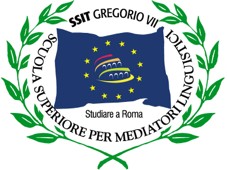 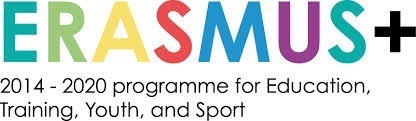 ERASMUS CERTIFICATESending Institution: ISTITUTO RESTAURO ROMACoordinator at sending institutionName: Prof. Cinzia PierantonelliAddress: ISTITUTO RESTAURO ROMA - Via Pasquale Stanislao Mancini 2Tel: 0039066390300 – Mob. 0039 380 41 92 188 e-mail:erasmus@istitutorestauroroma.itI confirm thatName and Surname:________________________________________________________Participated at an Erasmus + Mobility in	at 	during the academic year of  __________________from 	to ________________Receiving Institution:	Signature of CoordinatorSTAMP